Formato A16A (Autorización para la inscripción o renovación en el registro para la toma de muestras de mercancías, conforme al artículo 45 de la Ley.)DATOS DE LA PERSONA MORAL SOLICITANTEDATOS DEL REPRESENTANTE LEGAL DE LA PERSONA MORAL SOLICITANTEDATOS DE LAS PERSONAS AUTORIZADAS PARA OIR Y RECIBIR NOTIFICACIONES.DOCUMENTOS QUE ACREDITAN LOS DATOS DE LA PERSONA MORAL SOLICITANTEEl último despacho con reconocimiento aduanero se realizó:Importación (  ) Exportación (  )Nombre y Número de aduana:______________________________Número de pedimento: ______________________, Fecha: _______________Se tomó muestra: Sí (  ) No (  )En caso que sea afirmativo favor de indicar el lugar en el cual se tomó la muestra: Aduana (  ) Empresa (  )En caso que de ser negativo, indicar el motivo: ____________________Manifiesto bajo protesta de decir verdad, que los datos asentados en el presente documento son ciertos y que las facultades que me fueron otorgadas no han sido modificadas o revocadas.NOMBRE Y FIRMA DEL REPRESENTANTE LEGAL DEL SOLICITANTEA. Para inscripción al registroB. Para renovar la inscripción al registro.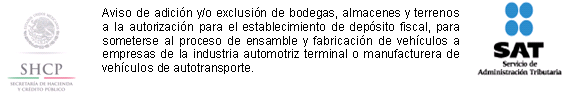 Autorización para la inscripción o renovación en el registro para la toma de muestras de mercancías, conforme al artículo 45 de la Ley.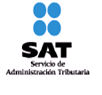 Marque con una X el tipo de solicitud de que se trate:*En caso de renovación asegúrese de anexar los documentos que demuestren los datos que nos proporcionó.ACUSE DE RECIBO1. Denominación o razón social3. Domicilio fiscalCalle:	Número y/o letra exterior:	Número y/o letra interiorColonia	C.P.	Municipio/Delegación	Entidad federativa4. Domicilio para oír y recibir notificaciones4. Domicilio para oír y recibir notificaciones4. Domicilio para oír y recibir notificacionesCalle	Número y/o letra exterior	Número y/o letra interiorCalle	Número y/o letra exterior	Número y/o letra interiorCalle	Número y/o letra exterior	Número y/o letra interiorColonia	C.P.	Municipio/Delegación	Entidad federativaColonia	C.P.	Municipio/Delegación	Entidad federativaColonia	C.P.	Municipio/Delegación	Entidad federativaTeléfono	Correo electrónicoTeléfono	Correo electrónico5. Nombre5. Nombre5. Nombre5. Nombre5. Nombre5. Nombre5. Nombre5. Nombre5. Nombre5. Nombre5. Nombre5. Nombre5. Nombre5. Nombre5. Nombre5. NombreApellido paterno	Apellido materno	NombreApellido paterno	Apellido materno	NombreApellido paterno	Apellido materno	NombreApellido paterno	Apellido materno	NombreApellido paterno	Apellido materno	NombreApellido paterno	Apellido materno	NombreApellido paterno	Apellido materno	NombreApellido paterno	Apellido materno	NombreApellido paterno	Apellido materno	NombreApellido paterno	Apellido materno	NombreApellido paterno	Apellido materno	NombreApellido paterno	Apellido materno	NombreApellido paterno	Apellido materno	NombreApellido paterno	Apellido materno	NombreApellido paterno	Apellido materno	NombreApellido paterno	Apellido materno	NombreRFC incluyendo la homoclaveTeléfonoTeléfonoCorreo electrónicoCorreo electrónicoCorreo electrónicoCorreo electrónicoCorreo electrónicoCorreo electrónicoCorreo electrónicoCorreo electrónicoCorreo electrónicoCorreo electrónicoCorreo electrónicoCorreo electrónicoCorreo electrónicoCorreo electrónico6. Persona autorizada para oír y recibir notificaciones.6. Persona autorizada para oír y recibir notificaciones.6. Persona autorizada para oír y recibir notificaciones.6. Persona autorizada para oír y recibir notificaciones.6. Persona autorizada para oír y recibir notificaciones.6. Persona autorizada para oír y recibir notificaciones.6. Persona autorizada para oír y recibir notificaciones.6. Persona autorizada para oír y recibir notificaciones.6. Persona autorizada para oír y recibir notificaciones.6. Persona autorizada para oír y recibir notificaciones.6. Persona autorizada para oír y recibir notificaciones.6. Persona autorizada para oír y recibir notificaciones.6. Persona autorizada para oír y recibir notificaciones.6. Persona autorizada para oír y recibir notificaciones.6. Persona autorizada para oír y recibir notificaciones.6. Persona autorizada para oír y recibir notificaciones.6. Persona autorizada para oír y recibir notificaciones.6. Persona autorizada para oír y recibir notificaciones.6. Persona autorizada para oír y recibir notificaciones.6. Persona autorizada para oír y recibir notificaciones.6. Persona autorizada para oír y recibir notificaciones.6. Persona autorizada para oír y recibir notificaciones.6. Persona autorizada para oír y recibir notificaciones.6. Persona autorizada para oír y recibir notificaciones.6. Persona autorizada para oír y recibir notificaciones.6. Persona autorizada para oír y recibir notificaciones.6. Persona autorizada para oír y recibir notificaciones.6. Persona autorizada para oír y recibir notificaciones.6. Persona autorizada para oír y recibir notificaciones.Apellido paterno	Apellido materno	NombreApellido paterno	Apellido materno	NombreApellido paterno	Apellido materno	NombreApellido paterno	Apellido materno	NombreApellido paterno	Apellido materno	NombreApellido paterno	Apellido materno	NombreApellido paterno	Apellido materno	NombreApellido paterno	Apellido materno	NombreApellido paterno	Apellido materno	NombreApellido paterno	Apellido materno	NombreApellido paterno	Apellido materno	NombreApellido paterno	Apellido materno	NombreApellido paterno	Apellido materno	NombreApellido paterno	Apellido materno	NombreApellido paterno	Apellido materno	NombreApellido paterno	Apellido materno	NombreApellido paterno	Apellido materno	NombreApellido paterno	Apellido materno	NombreApellido paterno	Apellido materno	NombreApellido paterno	Apellido materno	NombreApellido paterno	Apellido materno	NombreApellido paterno	Apellido materno	NombreApellido paterno	Apellido materno	NombreApellido paterno	Apellido materno	NombreApellido paterno	Apellido materno	NombreApellido paterno	Apellido materno	NombreApellido paterno	Apellido materno	NombreApellido paterno	Apellido materno	NombreApellido paterno	Apellido materno	NombreRFC incluyendo la homoclaveRFC incluyendo la homoclaveTeléfonoTeléfonoTeléfonoCorreo electrónicoCorreo electrónicoCorreo electrónicoCorreo electrónicoCorreo electrónicoCorreo electrónicoCorreo electrónicoCorreo electrónicoCorreo electrónicoCorreo electrónicoCorreo electrónicoCorreo electrónicoCorreo electrónicoCorreo electrónicoCorreo electrónicoCorreo electrónicoCorreo electrónicoCorreo electrónicoCorreo electrónicoCorreo electrónicoCorreo electrónicoCorreo electrónicoCorreo electrónicoCorreo electrónicoCorreo electrónicoCorreo electrónico6.1. Persona autorizada para oír y recibir notificaciones.6.1. Persona autorizada para oír y recibir notificaciones.6.1. Persona autorizada para oír y recibir notificaciones.6.1. Persona autorizada para oír y recibir notificaciones.6.1. Persona autorizada para oír y recibir notificaciones.6.1. Persona autorizada para oír y recibir notificaciones.6.1. Persona autorizada para oír y recibir notificaciones.6.1. Persona autorizada para oír y recibir notificaciones.6.1. Persona autorizada para oír y recibir notificaciones.6.1. Persona autorizada para oír y recibir notificaciones.6.1. Persona autorizada para oír y recibir notificaciones.6.1. Persona autorizada para oír y recibir notificaciones.6.1. Persona autorizada para oír y recibir notificaciones.6.1. Persona autorizada para oír y recibir notificaciones.6.1. Persona autorizada para oír y recibir notificaciones.6.1. Persona autorizada para oír y recibir notificaciones.6.1. Persona autorizada para oír y recibir notificaciones.6.1. Persona autorizada para oír y recibir notificaciones.6.1. Persona autorizada para oír y recibir notificaciones.6.1. Persona autorizada para oír y recibir notificaciones.6.1. Persona autorizada para oír y recibir notificaciones.6.1. Persona autorizada para oír y recibir notificaciones.6.1. Persona autorizada para oír y recibir notificaciones.6.1. Persona autorizada para oír y recibir notificaciones.6.1. Persona autorizada para oír y recibir notificaciones.6.1. Persona autorizada para oír y recibir notificaciones.6.1. Persona autorizada para oír y recibir notificaciones.6.1. Persona autorizada para oír y recibir notificaciones.6.1. Persona autorizada para oír y recibir notificaciones.Apellido paterno	Apellido materno	NombreApellido paterno	Apellido materno	NombreApellido paterno	Apellido materno	NombreApellido paterno	Apellido materno	NombreApellido paterno	Apellido materno	NombreApellido paterno	Apellido materno	NombreApellido paterno	Apellido materno	NombreApellido paterno	Apellido materno	NombreApellido paterno	Apellido materno	NombreApellido paterno	Apellido materno	NombreApellido paterno	Apellido materno	NombreApellido paterno	Apellido materno	NombreApellido paterno	Apellido materno	NombreApellido paterno	Apellido materno	NombreApellido paterno	Apellido materno	NombreApellido paterno	Apellido materno	NombreApellido paterno	Apellido materno	NombreApellido paterno	Apellido materno	NombreApellido paterno	Apellido materno	NombreApellido paterno	Apellido materno	NombreApellido paterno	Apellido materno	NombreApellido paterno	Apellido materno	NombreApellido paterno	Apellido materno	NombreApellido paterno	Apellido materno	NombreApellido paterno	Apellido materno	NombreApellido paterno	Apellido materno	NombreApellido paterno	Apellido materno	NombreApellido paterno	Apellido materno	NombreApellido paterno	Apellido materno	NombreRFC incluyendo la homoclaveRFC incluyendo la homoclaveTeléfonoTeléfonoTeléfonoCorreo electrónicoCorreo electrónicoCorreo electrónicoCorreo electrónicoCorreo electrónicoCorreo electrónicoCorreo electrónicoCorreo electrónicoCorreo electrónicoCorreo electrónicoCorreo electrónicoCorreo electrónicoCorreo electrónicoCorreo electrónicoCorreo electrónicoCorreo electrónicoCorreo electrónicoCorreo electrónicoCorreo electrónicoCorreo electrónicoCorreo electrónicoCorreo electrónicoCorreo electrónicoCorreo electrónicoCorreo electrónicoCorreo electrónico6.2. Persona autorizada para oír y recibir notificaciones.6.2. Persona autorizada para oír y recibir notificaciones.6.2. Persona autorizada para oír y recibir notificaciones.6.2. Persona autorizada para oír y recibir notificaciones.6.2. Persona autorizada para oír y recibir notificaciones.6.2. Persona autorizada para oír y recibir notificaciones.6.2. Persona autorizada para oír y recibir notificaciones.6.2. Persona autorizada para oír y recibir notificaciones.6.2. Persona autorizada para oír y recibir notificaciones.6.2. Persona autorizada para oír y recibir notificaciones.6.2. Persona autorizada para oír y recibir notificaciones.6.2. Persona autorizada para oír y recibir notificaciones.6.2. Persona autorizada para oír y recibir notificaciones.6.2. Persona autorizada para oír y recibir notificaciones.6.2. Persona autorizada para oír y recibir notificaciones.6.2. Persona autorizada para oír y recibir notificaciones.6.2. Persona autorizada para oír y recibir notificaciones.6.2. Persona autorizada para oír y recibir notificaciones.6.2. Persona autorizada para oír y recibir notificaciones.6.2. Persona autorizada para oír y recibir notificaciones.6.2. Persona autorizada para oír y recibir notificaciones.6.2. Persona autorizada para oír y recibir notificaciones.6.2. Persona autorizada para oír y recibir notificaciones.6.2. Persona autorizada para oír y recibir notificaciones.6.2. Persona autorizada para oír y recibir notificaciones.6.2. Persona autorizada para oír y recibir notificaciones.6.2. Persona autorizada para oír y recibir notificaciones.6.2. Persona autorizada para oír y recibir notificaciones.6.2. Persona autorizada para oír y recibir notificaciones.Apellido paterno	Apellido materno	NombreApellido paterno	Apellido materno	NombreApellido paterno	Apellido materno	NombreApellido paterno	Apellido materno	NombreApellido paterno	Apellido materno	NombreApellido paterno	Apellido materno	NombreApellido paterno	Apellido materno	NombreApellido paterno	Apellido materno	NombreApellido paterno	Apellido materno	NombreApellido paterno	Apellido materno	NombreApellido paterno	Apellido materno	NombreApellido paterno	Apellido materno	NombreApellido paterno	Apellido materno	NombreApellido paterno	Apellido materno	NombreApellido paterno	Apellido materno	NombreApellido paterno	Apellido materno	NombreApellido paterno	Apellido materno	NombreApellido paterno	Apellido materno	NombreApellido paterno	Apellido materno	NombreApellido paterno	Apellido materno	NombreApellido paterno	Apellido materno	NombreApellido paterno	Apellido materno	NombreApellido paterno	Apellido materno	NombreApellido paterno	Apellido materno	NombreApellido paterno	Apellido materno	NombreApellido paterno	Apellido materno	NombreApellido paterno	Apellido materno	NombreApellido paterno	Apellido materno	NombreApellido paterno	Apellido materno	NombreRFC incluyendo la homoclaveTeléfono	Correo electrónicoTeléfono	Correo electrónicoTeléfono	Correo electrónicoTeléfono	Correo electrónicoTeléfono	Correo electrónicoTeléfono	Correo electrónicoTeléfono	Correo electrónicoTeléfono	Correo electrónicoTeléfono	Correo electrónicoTeléfono	Correo electrónicoTeléfono	Correo electrónicoTeléfono	Correo electrónicoTeléfono	Correo electrónicoTeléfono	Correo electrónicoTeléfono	Correo electrónicoTeléfono	Correo electrónicoTeléfono	Correo electrónicoTeléfono	Correo electrónicoTeléfono	Correo electrónicoTeléfono	Correo electrónicoTeléfono	Correo electrónicoTeléfono	Correo electrónicoTeléfono	Correo electrónicoTeléfono	Correo electrónicoTeléfono	Correo electrónicoTeléfono	Correo electrónicoTeléfono	Correo electrónicoTeléfono	Correo electrónicoTeléfono	Correo electrónico7. Acta constitutiva de la persona moral solicitante.7. Acta constitutiva de la persona moral solicitante.7. Acta constitutiva de la persona moral solicitante.Número del instrumento notarial o póliza mercantilNúmero del instrumento notarial o póliza mercantilFechaNombre y número del Notario o Corredor PúblicoNombre y número del Notario o Corredor PúblicoEntidad Federativa8. Modificación (es) al acta constitutiva.8. Modificación (es) al acta constitutiva.8.1. Modificación al acta constitutiva.8.2. Modificación al acta constitutiva.Número del instrumento notarial o póliza mercantilNúmero del instrumento notarial o póliza mercantilFechaFechaNombre y número del Notario o Corredor PúblicoNombre y número del Notario o Corredor PúblicoEntidad FederativaEntidad FederativaDescripción de la modificaciónDescripción de la modificación8.3. Modificación al acta constitutiva.8.4. Modificación al acta constitutiva.8.4. Modificación al acta constitutiva.Número del instrumento notarial o póliza mercantilNúmero del instrumento notarial o póliza mercantilNúmero del instrumento notarial o póliza mercantilFechaFechaFechaNombre y número del Notario o Corredor PúblicoNombre y número del Notario o Corredor PúblicoNombre y número del Notario o Corredor PúblicoEntidad FederativaEntidad FederativaEntidad FederativaDescripción de la modificaciónDescripción de la modificaciónDescripción de la modificación9. Poder general para actos de administración que le otorgó la persona moral solicitante.* De constar en el acta constitutiva, señálelo marcando una “X” en el cuadro.Consta en el acta constitutiva. En caso de no constar en el acta constitutiva por favor señale los siguientes datos:Consta en el acta constitutiva. En caso de no constar en el acta constitutiva por favor señale los siguientes datos:Número del instrumento notarial o póliza mercantilNúmero del instrumento notarial o póliza mercantilFechaNombre y número del Notario Público o corredor públicoNombre y número del Notario Público o corredor públicoEntidad Federativa10. Declara el solicitante que:10. Declara el solicitante que:10. Declara el solicitante que:Está al corriente en el cumplimiento de las obligaciones fiscales.Está activo en el RFC.Que los documentos que se anexan avalan las condiciones señaladas en la presente solicitud.10.1. Respecto del reconocimiento Aduanero, el solicitante declara que:10.1. Respecto del reconocimiento Aduanero, el solicitante declara que: 11. Anote la descripción detallada de la mercancía por la que se solicita el registro o su renovación y su fracción arancelaria.* La fracción arancelaria de las mercancías debe señalarse de acuerdo a la Tarifa de la LIGIE. 11. Anote la descripción detallada de la mercancía por la que se solicita el registro o su renovación y su fracción arancelaria.* La fracción arancelaria de las mercancías debe señalarse de acuerdo a la Tarifa de la LIGIE. 11. Anote la descripción detallada de la mercancía por la que se solicita el registro o su renovación y su fracción arancelaria.* La fracción arancelaria de las mercancías debe señalarse de acuerdo a la Tarifa de la LIGIE. 11. Anote la descripción detallada de la mercancía por la que se solicita el registro o su renovación y su fracción arancelaria.* La fracción arancelaria de las mercancías debe señalarse de acuerdo a la Tarifa de la LIGIE.Descripción Fracción arancelariaDescripción Fracción arancelaria12. Naturaleza de la mercancía por la que se solicita el registro o su renovación.12. Naturaleza de la mercancía por la que se solicita el registro o su renovación.12. Naturaleza de la mercancía por la que se solicita el registro o su renovación.12. Naturaleza de la mercancía por la que se solicita el registro o su renovación.Nombre Comercial y QuímicoNúmero de CAS (Chemical Abstracts Service)Nombre Comercial y QuímicoNúmero de CAS (Chemical Abstracts Service)13. Anote el estado de agregación de la mercancía13. Anote el estado de agregación de la mercancía13. Anote el estado de agregación de la mercancía13. Anote el estado de agregación de la mercancía13. Anote el estado de agregación de la mercancía13. Anote el estado de agregación de la mercancíaLíquidoSólidoGaseoso14. Indique si la mercancía es considerada como:14. Indique si la mercancía es considerada como:14. Indique si la mercancía es considerada como:14. Indique si la mercancía es considerada como:14. Indique si la mercancía es considerada como:14. Indique si la mercancía es considerada como:14. Indique si la mercancía es considerada como:14. Indique si la mercancía es considerada como:14. Indique si la mercancía es considerada como:Estéril Estéril CorrosivoTóxicoRadiactivaRadiactivaReactivoInflamable PeligrosaPeligrosaExplosivoBiológico Infeccioso15. La exposición de la mercancía a las condiciones ambientales le ocasiona:15. La exposición de la mercancía a las condiciones ambientales le ocasiona:15. La exposición de la mercancía a las condiciones ambientales le ocasiona:15. La exposición de la mercancía a las condiciones ambientales le ocasiona:Daño Inutilización16. Se requiere para el muestreo de la mercancía:16. Se requiere para el muestreo de la mercancía:16. Se requiere para el muestreo de la mercancía:16. Se requiere para el muestreo de la mercancía:Instalación EspecialEquipo especial17. Medidas de seguridad y precauciones aplicables para la muestra de la mercancía:17. Medidas de seguridad y precauciones aplicables para la muestra de la mercancía:17. Medidas de seguridad y precauciones aplicables para la muestra de la mercancía:17. Medidas de seguridad y precauciones aplicables para la muestra de la mercancía:17. Medidas de seguridad y precauciones aplicables para la muestra de la mercancía:17. Medidas de seguridad y precauciones aplicables para la muestra de la mercancía:17. Medidas de seguridad y precauciones aplicables para la muestra de la mercancía:17. Medidas de seguridad y precauciones aplicables para la muestra de la mercancía:17. Medidas de seguridad y precauciones aplicables para la muestra de la mercancía:17. Medidas de seguridad y precauciones aplicables para la muestra de la mercancía:17. Medidas de seguridad y precauciones aplicables para la muestra de la mercancía:17. Medidas de seguridad y precauciones aplicables para la muestra de la mercancía:17. Medidas de seguridad y precauciones aplicables para la muestra de la mercancía:17. Medidas de seguridad y precauciones aplicables para la muestra de la mercancía:17. Medidas de seguridad y precauciones aplicables para la muestra de la mercancía:17. Medidas de seguridad y precauciones aplicables para la muestra de la mercancía:17. Medidas de seguridad y precauciones aplicables para la muestra de la mercancía:17. Medidas de seguridad y precauciones aplicables para la muestra de la mercancía:17. Medidas de seguridad y precauciones aplicables para la muestra de la mercancía:17. Medidas de seguridad y precauciones aplicables para la muestra de la mercancía:17. Medidas de seguridad y precauciones aplicables para la muestra de la mercancía:17. Medidas de seguridad y precauciones aplicables para la muestra de la mercancía:17. Medidas de seguridad y precauciones aplicables para la muestra de la mercancía:17. Medidas de seguridad y precauciones aplicables para la muestra de la mercancía:17. Medidas de seguridad y precauciones aplicables para la muestra de la mercancía:17. Medidas de seguridad y precauciones aplicables para la muestra de la mercancía:17. Medidas de seguridad y precauciones aplicables para la muestra de la mercancía:17. Medidas de seguridad y precauciones aplicables para la muestra de la mercancía:17. Medidas de seguridad y precauciones aplicables para la muestra de la mercancía:17. Medidas de seguridad y precauciones aplicables para la muestra de la mercancía:(  ) Conservación                                 (  ) Transporte                                                     (  )   AmbosMétodo de análisis sugerido______________________Descripción del recipiente para su transporte y conservación:Lugar y fecha donde se realizó la toma de muestra:Información técnica para la identificación de la mercancía:Destino de la mercancía:Uso de la mercancía:Medio de Transporte:(  ) Conservación                                 (  ) Transporte                                                     (  )   AmbosMétodo de análisis sugerido______________________Descripción del recipiente para su transporte y conservación:Lugar y fecha donde se realizó la toma de muestra:Información técnica para la identificación de la mercancía:Destino de la mercancía:Uso de la mercancía:Medio de Transporte:(  ) Conservación                                 (  ) Transporte                                                     (  )   AmbosMétodo de análisis sugerido______________________Descripción del recipiente para su transporte y conservación:Lugar y fecha donde se realizó la toma de muestra:Información técnica para la identificación de la mercancía:Destino de la mercancía:Uso de la mercancía:Medio de Transporte:(  ) Conservación                                 (  ) Transporte                                                     (  )   AmbosMétodo de análisis sugerido______________________Descripción del recipiente para su transporte y conservación:Lugar y fecha donde se realizó la toma de muestra:Información técnica para la identificación de la mercancía:Destino de la mercancía:Uso de la mercancía:Medio de Transporte:(  ) Conservación                                 (  ) Transporte                                                     (  )   AmbosMétodo de análisis sugerido______________________Descripción del recipiente para su transporte y conservación:Lugar y fecha donde se realizó la toma de muestra:Información técnica para la identificación de la mercancía:Destino de la mercancía:Uso de la mercancía:Medio de Transporte:(  ) Conservación                                 (  ) Transporte                                                     (  )   AmbosMétodo de análisis sugerido______________________Descripción del recipiente para su transporte y conservación:Lugar y fecha donde se realizó la toma de muestra:Información técnica para la identificación de la mercancía:Destino de la mercancía:Uso de la mercancía:Medio de Transporte:(  ) Conservación                                 (  ) Transporte                                                     (  )   AmbosMétodo de análisis sugerido______________________Descripción del recipiente para su transporte y conservación:Lugar y fecha donde se realizó la toma de muestra:Información técnica para la identificación de la mercancía:Destino de la mercancía:Uso de la mercancía:Medio de Transporte:(  ) Conservación                                 (  ) Transporte                                                     (  )   AmbosMétodo de análisis sugerido______________________Descripción del recipiente para su transporte y conservación:Lugar y fecha donde se realizó la toma de muestra:Información técnica para la identificación de la mercancía:Destino de la mercancía:Uso de la mercancía:Medio de Transporte:(  ) Conservación                                 (  ) Transporte                                                     (  )   AmbosMétodo de análisis sugerido______________________Descripción del recipiente para su transporte y conservación:Lugar y fecha donde se realizó la toma de muestra:Información técnica para la identificación de la mercancía:Destino de la mercancía:Uso de la mercancía:Medio de Transporte:(  ) Conservación                                 (  ) Transporte                                                     (  )   AmbosMétodo de análisis sugerido______________________Descripción del recipiente para su transporte y conservación:Lugar y fecha donde se realizó la toma de muestra:Información técnica para la identificación de la mercancía:Destino de la mercancía:Uso de la mercancía:Medio de Transporte:(  ) Conservación                                 (  ) Transporte                                                     (  )   AmbosMétodo de análisis sugerido______________________Descripción del recipiente para su transporte y conservación:Lugar y fecha donde se realizó la toma de muestra:Información técnica para la identificación de la mercancía:Destino de la mercancía:Uso de la mercancía:Medio de Transporte:(  ) Conservación                                 (  ) Transporte                                                     (  )   AmbosMétodo de análisis sugerido______________________Descripción del recipiente para su transporte y conservación:Lugar y fecha donde se realizó la toma de muestra:Información técnica para la identificación de la mercancía:Destino de la mercancía:Uso de la mercancía:Medio de Transporte:(  ) Conservación                                 (  ) Transporte                                                     (  )   AmbosMétodo de análisis sugerido______________________Descripción del recipiente para su transporte y conservación:Lugar y fecha donde se realizó la toma de muestra:Información técnica para la identificación de la mercancía:Destino de la mercancía:Uso de la mercancía:Medio de Transporte:(  ) Conservación                                 (  ) Transporte                                                     (  )   AmbosMétodo de análisis sugerido______________________Descripción del recipiente para su transporte y conservación:Lugar y fecha donde se realizó la toma de muestra:Información técnica para la identificación de la mercancía:Destino de la mercancía:Uso de la mercancía:Medio de Transporte:(  ) Conservación                                 (  ) Transporte                                                     (  )   AmbosMétodo de análisis sugerido______________________Descripción del recipiente para su transporte y conservación:Lugar y fecha donde se realizó la toma de muestra:Información técnica para la identificación de la mercancía:Destino de la mercancía:Uso de la mercancía:Medio de Transporte:(  ) Conservación                                 (  ) Transporte                                                     (  )   AmbosMétodo de análisis sugerido______________________Descripción del recipiente para su transporte y conservación:Lugar y fecha donde se realizó la toma de muestra:Información técnica para la identificación de la mercancía:Destino de la mercancía:Uso de la mercancía:Medio de Transporte:(  ) Conservación                                 (  ) Transporte                                                     (  )   AmbosMétodo de análisis sugerido______________________Descripción del recipiente para su transporte y conservación:Lugar y fecha donde se realizó la toma de muestra:Información técnica para la identificación de la mercancía:Destino de la mercancía:Uso de la mercancía:Medio de Transporte:(  ) Conservación                                 (  ) Transporte                                                     (  )   AmbosMétodo de análisis sugerido______________________Descripción del recipiente para su transporte y conservación:Lugar y fecha donde se realizó la toma de muestra:Información técnica para la identificación de la mercancía:Destino de la mercancía:Uso de la mercancía:Medio de Transporte:(  ) Conservación                                 (  ) Transporte                                                     (  )   AmbosMétodo de análisis sugerido______________________Descripción del recipiente para su transporte y conservación:Lugar y fecha donde se realizó la toma de muestra:Información técnica para la identificación de la mercancía:Destino de la mercancía:Uso de la mercancía:Medio de Transporte:(  ) Conservación                                 (  ) Transporte                                                     (  )   AmbosMétodo de análisis sugerido______________________Descripción del recipiente para su transporte y conservación:Lugar y fecha donde se realizó la toma de muestra:Información técnica para la identificación de la mercancía:Destino de la mercancía:Uso de la mercancía:Medio de Transporte:(  ) Conservación                                 (  ) Transporte                                                     (  )   AmbosMétodo de análisis sugerido______________________Descripción del recipiente para su transporte y conservación:Lugar y fecha donde se realizó la toma de muestra:Información técnica para la identificación de la mercancía:Destino de la mercancía:Uso de la mercancía:Medio de Transporte:(  ) Conservación                                 (  ) Transporte                                                     (  )   AmbosMétodo de análisis sugerido______________________Descripción del recipiente para su transporte y conservación:Lugar y fecha donde se realizó la toma de muestra:Información técnica para la identificación de la mercancía:Destino de la mercancía:Uso de la mercancía:Medio de Transporte:(  ) Conservación                                 (  ) Transporte                                                     (  )   AmbosMétodo de análisis sugerido______________________Descripción del recipiente para su transporte y conservación:Lugar y fecha donde se realizó la toma de muestra:Información técnica para la identificación de la mercancía:Destino de la mercancía:Uso de la mercancía:Medio de Transporte:(  ) Conservación                                 (  ) Transporte                                                     (  )   AmbosMétodo de análisis sugerido______________________Descripción del recipiente para su transporte y conservación:Lugar y fecha donde se realizó la toma de muestra:Información técnica para la identificación de la mercancía:Destino de la mercancía:Uso de la mercancía:Medio de Transporte:(  ) Conservación                                 (  ) Transporte                                                     (  )   AmbosMétodo de análisis sugerido______________________Descripción del recipiente para su transporte y conservación:Lugar y fecha donde se realizó la toma de muestra:Información técnica para la identificación de la mercancía:Destino de la mercancía:Uso de la mercancía:Medio de Transporte:(  ) Conservación                                 (  ) Transporte                                                     (  )   AmbosMétodo de análisis sugerido______________________Descripción del recipiente para su transporte y conservación:Lugar y fecha donde se realizó la toma de muestra:Información técnica para la identificación de la mercancía:Destino de la mercancía:Uso de la mercancía:Medio de Transporte:(  ) Conservación                                 (  ) Transporte                                                     (  )   AmbosMétodo de análisis sugerido______________________Descripción del recipiente para su transporte y conservación:Lugar y fecha donde se realizó la toma de muestra:Información técnica para la identificación de la mercancía:Destino de la mercancía:Uso de la mercancía:Medio de Transporte:(  ) Conservación                                 (  ) Transporte                                                     (  )   AmbosMétodo de análisis sugerido______________________Descripción del recipiente para su transporte y conservación:Lugar y fecha donde se realizó la toma de muestra:Información técnica para la identificación de la mercancía:Destino de la mercancía:Uso de la mercancía:Medio de Transporte:(  ) Conservación                                 (  ) Transporte                                                     (  )   AmbosMétodo de análisis sugerido______________________Descripción del recipiente para su transporte y conservación:Lugar y fecha donde se realizó la toma de muestra:Información técnica para la identificación de la mercancía:Destino de la mercancía:Uso de la mercancía:Medio de Transporte:(  ) Conservación                                 (  ) Transporte                                                     (  )   AmbosMétodo de análisis sugerido______________________Descripción del recipiente para su transporte y conservación:Lugar y fecha donde se realizó la toma de muestra:Información técnica para la identificación de la mercancía:Destino de la mercancía:Uso de la mercancía:Medio de Transporte:18. Señale los datos de la constancia de pago del derecho18. Señale los datos de la constancia de pago del derecho18. Señale los datos de la constancia de pago del derecho18. Señale los datos de la constancia de pago del derecho18. Señale los datos de la constancia de pago del derecho18. Señale los datos de la constancia de pago del derecho18. Señale los datos de la constancia de pago del derecho18. Señale los datos de la constancia de pago del derecho18. Señale los datos de la constancia de pago del derecho18. Señale los datos de la constancia de pago del derecho18. Señale los datos de la constancia de pago del derecho18. Señale los datos de la constancia de pago del derecho18. Señale los datos de la constancia de pago del derecho18. Señale los datos de la constancia de pago del derecho18. Señale los datos de la constancia de pago del derecho18. Señale los datos de la constancia de pago del derecho18. Señale los datos de la constancia de pago del derecho18. Señale los datos de la constancia de pago del derecho18. Señale los datos de la constancia de pago del derecho18. Señale los datos de la constancia de pago del derecho18. Señale los datos de la constancia de pago del derecho18. Señale los datos de la constancia de pago del derecho18. Señale los datos de la constancia de pago del derecho18. Señale los datos de la constancia de pago del derecho18. Señale los datos de la constancia de pago del derecho18. Señale los datos de la constancia de pago del derecho18. Señale los datos de la constancia de pago del derecho18. Señale los datos de la constancia de pago del derecho18. Señale los datos de la constancia de pago del derecho18. Señale los datos de la constancia de pago del derecho$Fecha de pagoFecha de pagoFecha de pagoFecha de pagoFecha de pagoFecha de pagoFecha de pagoFecha de pagoFecha de pagoFecha de pagoFecha de pago Monto en moneda nacional Monto en moneda nacional Monto en moneda nacional Monto en moneda nacional Monto en moneda nacional Monto en moneda nacional Monto en moneda nacional Monto en moneda nacional Monto en moneda nacional Monto en moneda nacional Monto en moneda nacional Monto en moneda nacional Monto en moneda nacional Monto en moneda nacional Monto en moneda nacional Monto en moneda nacional Monto en moneda nacional Monto en moneda nacional Monto en moneda nacionalDenominación o razón social de la institución en la cual se realizó el pagoDenominación o razón social de la institución en la cual se realizó el pagoDenominación o razón social de la institución en la cual se realizó el pagoDenominación o razón social de la institución en la cual se realizó el pagoDenominación o razón social de la institución en la cual se realizó el pagoDenominación o razón social de la institución en la cual se realizó el pagoDenominación o razón social de la institución en la cual se realizó el pagoDenominación o razón social de la institución en la cual se realizó el pagoDenominación o razón social de la institución en la cual se realizó el pagoDenominación o razón social de la institución en la cual se realizó el pagoDenominación o razón social de la institución en la cual se realizó el pagoDenominación o razón social de la institución en la cual se realizó el pagoDenominación o razón social de la institución en la cual se realizó el pagoDenominación o razón social de la institución en la cual se realizó el pagoDenominación o razón social de la institución en la cual se realizó el pagoDenominación o razón social de la institución en la cual se realizó el pagoDenominación o razón social de la institución en la cual se realizó el pagoDenominación o razón social de la institución en la cual se realizó el pagoDenominación o razón social de la institución en la cual se realizó el pagoDenominación o razón social de la institución en la cual se realizó el pagoDenominación o razón social de la institución en la cual se realizó el pagoDenominación o razón social de la institución en la cual se realizó el pagoDenominación o razón social de la institución en la cual se realizó el pagoDenominación o razón social de la institución en la cual se realizó el pagoDenominación o razón social de la institución en la cual se realizó el pagoDenominación o razón social de la institución en la cual se realizó el pagoDenominación o razón social de la institución en la cual se realizó el pagoDenominación o razón social de la institución en la cual se realizó el pagoDenominación o razón social de la institución en la cual se realizó el pagoDenominación o razón social de la institución en la cual se realizó el pagoDocumentos que se deben anexar a la solicitud.Copia certificada del acta constitutiva de la empresa con datos de inscripción en el Registro Público de la Propiedad y del Comercio.Copia certificada del acta constitutiva de la empresa con datos de inscripción en el Registro Público de la Propiedad y del Comercio.Copia certificada del instrumento notarial con el que el firmante acredite sus facultades para realizar actos de administración.Copia certificada del instrumento notarial con el que el firmante acredite sus facultades para realizar actos de administración.Copia simple de la identificación oficial del representante legal.Copia del comprobante de pago realizado a través del esquema electrónico e5cinco con la que se acredite el pago de los derechos previstos en el artículo 52 de la LFD. Se aclara que el pago de derechos será por cada muestra de mercancía por la que se solicite el registro o renovación, conforme a lo dispuesto en el artículo 52 de la LFD.Copia del comprobante de pago realizado a través del esquema electrónico e5cinco con la que se acredite el pago de los derechos previstos en el artículo 52 de la LFD. Se aclara que el pago de derechos será por cada muestra de mercancía por la que se solicite el registro o renovación, conforme a lo dispuesto en el artículo 52 de la LFD.Copia del comprobante de pago realizado a través del esquema electrónico e5cinco con la que se acredite el pago de los derechos previstos en el artículo 52 de la LFD. Se aclara que el pago de derechos será por cada muestra de mercancía por la que se solicite el registro o renovación, conforme a lo dispuesto en el artículo 52 de la LFD.Muestra de la mercancía que pretenda importar, así como su documentación técnica, conforme a lo dispuesto en el artículo 72 del Reglamento.Muestra de la mercancía que pretenda importar, así como su documentación técnica, conforme a lo dispuesto en el artículo 72 del Reglamento.Documentación técnica de la mercancía que se pretende importar conforme a lo dispuesto en el artículo 72  del Reglamento.Documentación técnica de la mercancía que se pretende importar conforme a lo dispuesto en el artículo 72  del Reglamento.Tratándose del registro de mercancías radiactivas, los interesados deberán presentar en lugar de sus muestras, el certificado de análisis expedido por el Instituto Nacional de Investigaciones Nucleares (ININ), el cual deberá tener fecha de expedición no mayor a 15 días anteriores de la fecha de presentación de la solicitud ante la ACAJA, dicho certificado deberá indicar el radioisótopo de que se trate, la radiación que emite y su actividad.Tratándose del registro de mercancías radiactivas, los interesados deberán presentar en lugar de sus muestras, el certificado de análisis expedido por el Instituto Nacional de Investigaciones Nucleares (ININ), el cual deberá tener fecha de expedición no mayor a 15 días anteriores de la fecha de presentación de la solicitud ante la ACAJA, dicho certificado deberá indicar el radioisótopo de que se trate, la radiación que emite y su actividad.Tratándose del registro de mercancías radiactivas, los interesados deberán presentar en lugar de sus muestras, el certificado de análisis expedido por el Instituto Nacional de Investigaciones Nucleares (ININ), el cual deberá tener fecha de expedición no mayor a 15 días anteriores de la fecha de presentación de la solicitud ante la ACAJA, dicho certificado deberá indicar el radioisótopo de que se trate, la radiación que emite y su actividad.Tratándose del registro de mercancías radiactivas, los interesados deberán presentar en lugar de sus muestras, el certificado de análisis expedido por el Instituto Nacional de Investigaciones Nucleares (ININ), el cual deberá tener fecha de expedición no mayor a 15 días anteriores de la fecha de presentación de la solicitud ante la ACAJA, dicho certificado deberá indicar el radioisótopo de que se trate, la radiación que emite y su actividad. Opinión positiva sobre el cumplimiento de sus obligaciones fiscales. Opinión positiva sobre el cumplimiento de sus obligaciones fiscales. Permiso ordinario de importación de material explosivo, expedido por la SEDENA, tratándose del     Registro de Mercancías Explosivas. Permiso ordinario de importación de material explosivo, expedido por la SEDENA, tratándose del     Registro de Mercancías Explosivas. Permiso ordinario de importación de material explosivo, expedido por la SEDENA, tratándose del     Registro de Mercancías Explosivas. Permiso ordinario de importación de material explosivo, expedido por la SEDENA, tratándose del     Registro de Mercancías Explosivas.Copia certificada del acta constitutiva de la empresa con datos de inscripción en el Registro Público de la Propiedad y del Comercio. (Este dato sólo aplica si tienen modificaciones posteriores al registro)Copia certificada del acta constitutiva de la empresa con datos de inscripción en el Registro Público de la Propiedad y del Comercio. (Este dato sólo aplica si tienen modificaciones posteriores al registro)Copia certificada del instrumento notarial con el que el firmante acredite sus facultades para realizar actos de administración. (Este dato sólo aplica si tienen modificaciones posteriores al registro)Copia certificada del instrumento notarial con el que el firmante acredite sus facultades para realizar actos de administración. (Este dato sólo aplica si tienen modificaciones posteriores al registro)Copia simple de la identificación oficial del representante legal.Copia del comprobante de pago realizado a través del esquema electrónico e5cinco con la que se acredite el pago de los derechos previstos en el artículo 52 de la LFD. Se aclara que el pago de derechos será por cada muestra de mercancía por la que se solicite el registro o renovación, conforme a lo dispuesto en el artículo 52 de la LFD.Copia del comprobante de pago realizado a través del esquema electrónico e5cinco con la que se acredite el pago de los derechos previstos en el artículo 52 de la LFD. Se aclara que el pago de derechos será por cada muestra de mercancía por la que se solicite el registro o renovación, conforme a lo dispuesto en el artículo 52 de la LFD.Copia del comprobante de pago realizado a través del esquema electrónico e5cinco con la que se acredite el pago de los derechos previstos en el artículo 52 de la LFD. Se aclara que el pago de derechos será por cada muestra de mercancía por la que se solicite el registro o renovación, conforme a lo dispuesto en el artículo 52 de la LFD.Muestra de la mercancía que pretenda importar, así como su documentación técnica, conforme a lo dispuesto en el artículo 72 del Reglamento.Muestra de la mercancía que pretenda importar, así como su documentación técnica, conforme a lo dispuesto en el artículo 72 del Reglamento.Documentación técnica de la mercancía que se pretende importar conforme a lo dispuesto en el artículo 72 del Reglamento.Documentación técnica de la mercancía que se pretende importar conforme a lo dispuesto en el artículo 72 del Reglamento.Tratándose del registro de mercancías radiactivas, los interesados deberán presentar en lugar de sus muestras, el certificado de análisis expedido por el Instituto Nacional de Investigaciones Nucleares (ININ), el cual deberá tener fecha de expedición no mayor a 15 días anteriores de la fecha de presentación de la solicitud ante la ACAJA, dicho certificado deberá indicar el radioisótopo de que se trate, la radiación que emite y su actividad.Tratándose del registro de mercancías radiactivas, los interesados deberán presentar en lugar de sus muestras, el certificado de análisis expedido por el Instituto Nacional de Investigaciones Nucleares (ININ), el cual deberá tener fecha de expedición no mayor a 15 días anteriores de la fecha de presentación de la solicitud ante la ACAJA, dicho certificado deberá indicar el radioisótopo de que se trate, la radiación que emite y su actividad.Tratándose del registro de mercancías radiactivas, los interesados deberán presentar en lugar de sus muestras, el certificado de análisis expedido por el Instituto Nacional de Investigaciones Nucleares (ININ), el cual deberá tener fecha de expedición no mayor a 15 días anteriores de la fecha de presentación de la solicitud ante la ACAJA, dicho certificado deberá indicar el radioisótopo de que se trate, la radiación que emite y su actividad.Opinión positiva sobre el cumplimiento de sus obligaciones fiscales.Opinión positiva sobre el cumplimiento de sus obligaciones fiscales.Opinión positiva sobre el cumplimiento de sus obligaciones fiscales.Permiso ordinario de importación de material explosivo, expedido por la SEDENA, tratándose del Registro de Mercancías Explosivas.Permiso ordinario de importación de material explosivo, expedido por la SEDENA, tratándose del Registro de Mercancías Explosivas.Permiso ordinario de importación de material explosivo, expedido por la SEDENA, tratándose del Registro de Mercancías Explosivas.